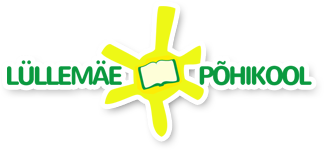 LÜLLEMÄE PÕHIKOOLI HOOLEKOGU KOOSOLEKU PROTOKOLL NR 1–5/8Koosoleku toimumise aeg: 22.–28.03.2023Koosoleku toimumise koht: e-koosolekKoosoleku juhataja: Maigi LepikKoosolekul osalenud: Kalle Kadakas, Ines Kulasalu, Mihkel Maks, Toomas Pai, Maritta PillarooPuudujad: Rasmus Erik Kadakas, Erle SarvProtokollija: Liina SaksingPäevakord:Hoolekogu arvamuse andmine lasteaia lahtiolekuaegade kohta 2023. aasta juunis, juulis ja augustis ning arvamuse andmine kolmele dokumendile:Lüllemäe Põhikooli arengukava 2023–2026,Lüllemäe Põhikooli õppekava,Lüllemäe Põhikooli kodukord.1. Hoolekogu arvamuse andmine lasteaia lahtiolekuaegade kohta 2023. aasta juunis, juulis ja augustis ning arvamuse andmine kolmele dokumendile:Lüllemäe Põhikooli arengukava 2023–2026,Lüllemäe Põhikooli õppekava,Lüllemäe Põhikooli kodukord.Direktori ettepanekud lasteaia rühmade lahtiolekuaegade kohta 2023. aasta juunis, juulis ja augustis:Päikeselaste rühm (Kaagjärves) on suletud 26.06–6.08.2023;Lüllemäel tegusteb valverühm 26.06–30.06; Lüllemäel lasteaed suletud 1.07–6.08 (Võimalus viia lapsed Valga lasteaeda valverühma.);Lüllemäel tegusteb valverühm 7.08–13.08.Toomas Pai kommentaar:Minu arvamus on, et Lüllemäel ei või olla nii pikk lasteaia katkestus (37 päeva). See võiks maksimaalselt olla 4 nädalat (st kogu juulikuu) kui üldse. Kõigil lapsevanematel pole võimalust lapsi suvel hoida ja kõigil ei õnnestu sinna ka endal puhkuseid planeerida (juulisse), et lastega toredat suveaega veeta kuigi ilus oleks nii mõelda. Valka viimine on kehv lahendus ja pigem saab siin olla Lüllemäe lasteaial võimalus enda olemasolu ja vajalikkust näidata. Valga lapsed võiks pigem saada võimaluse vajadusel käia maale lasteaeda ja siin mängida ja joosta on minu nägemus. Märkused dokumentidele Kooli kodukord 14.4.9. õppetunnist eemaldamine koos kohustusega viibida määratud kohas jasaavutada tunni lõpuks nõutavad õpitulemused; 14.4.12. pärast õppetundide lõppemist koolis viibimise kohustus koos määratudtegevusega kuni 1,5 tunni ulatuses ühe õppepäeva jooksul;- minu arvates põhiseaduse § 20 vastased, saab käsitleda vabaduse võtmisena ja seda õigust koolil/direktoril ei ole. Kool on hariduse andja mitte pealesuruja. Mina neile punktidele vastu kuniks keegi ei too välja põhjendust, miks ja kuidas need on vajalikud ja õigustatud. Kui õpilase käitumise tõttu on vaja ta on tunnist eemaldada, tuleb sekkuda vanematel/eestkostjatel või vajadusel politseil on minu arvamus. ÕppekavaTraditsioonilised sündmusedPunkt 6 - peab jääma sisse "Staadioni korrastamise päev", sest staadion vajab korrastamist ja kool peab leidma võimaluse selle korrashoiuks - minu arvates ühiselt on seda (taimekasvude eemaldamine mattide vahelt) kõige otstarbekam teostada ja kevadine puhastamine võiks kuuluda iga-aastasesse kooli ürituste kavasse kuniks pole leitud võimalust rajakatte kaasajastamiseks.  ArengukavaArengukavas on kirjas kooliõpilaste kasv, kuid ka märkused, et osas elementides (nt arvutiklassi võimekus) jääb kool juba kasvule jalgu. Sooviks arengukavas näha analüüsi, mis on kooli olemasoleva võimekuse piires minimaalne, optimaalne ja maksimaalne õpilaste arv kokku ja klassi kohta, millest kool saaks oma tegevuses ja õpilaste vastuvõtmises ka lähtuda. Kooli üheks tugevuseks on just rõhutatud õpilastega individuaalse tegelemise võimalikkust, kuid kui klassid lähevad 15+, kas see eesmärk siis enam on teostatav.Hääletuse tulemus oli 6 poolthäält, 1 vastuhääl ja 2 erapooletut. Hoolekogu annab heakskiidu kõigile kolmele dokumendile ning lasteaiarühmade lahtiolekuaegadele 2023. aasta juunis, juulis ja augustis.Maigi LepikLP hoolekogu esinaineLiina SaksingLP hoolekogu sekretär